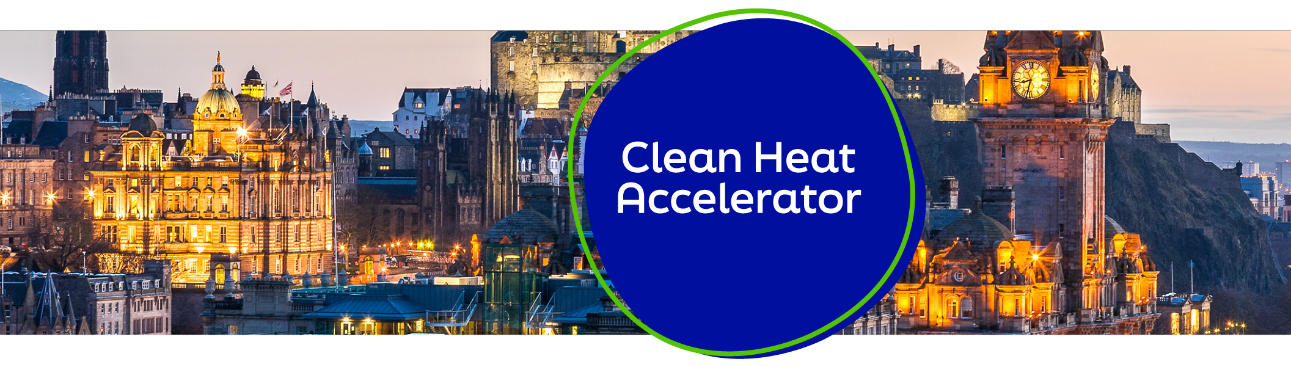 Scottish Enterprise Clean Heat Accelerator - Application Form 2024Deadline for applications: Midday on 31st May 2024Application form for businesses looking to join the Scottish Enterprise Clean Heat Accelerator programme.Information and Eligibility CriteriaAssessment QuestionsScored questions to be assessed as part of the selection process. Words limits are maximum of 500 words per question.N.B. Please be aware if drafting your response in Word or similar, Google Forms counts words with apostrophes, hyphens, commas, full stops, numbers, and other characters differently meaning that 500 words in Word may be slightly more in this form and you may have to edit accordingly.Additional informationPlease be aware that this question is optional (there is no requirement to provide additional documents) and that uploads of multiple documents does not guarantee that assessors will be able to review all of them. We recommend that uploads are restricted to those documents that will add most value to your application.Privacy NoticeYour data is controlled and processed in accordance with the UK General Data Protection Regulation (UK GDPR). As part of your submission, you consent to CLT processing your personal data manually and electronically as part of your application to join and participating in the programme.You have the right to withdraw your consent at any time by contacting any member of the CLT project team, who will report the request to CLT’s designated Data Protection Officer, Beverley Gower-Jones. The right to withdraw consent may not extend to data that we have transferred to third parties who may have other lawful means to process your personal data.All of the personal information we process is provided to us directly by you as part of this application and the joining process for the programme.Your data is processed manually and electronically for the purposes of providing support, administration and management of your participation in the Scottish Enterprise Clean Heat Accelerator programme, specifically:•              Promoting your business and connecting your organisation to relevant sources of support•              Booking delegates onto events•              Providing specialist one to one advice•              Managing and administering your requestsThis may include the processing of some personably identifiable data such as:•              Your name•              The email address that you provide to us•              Your mobile and/or direct land line number•              Your personal address if it is the same as that of your registered business•              Your social media profile direct links (URLs) and/or public handles/usernames•              Your marketing preferencesWe will share this information with Scottish Enterprise and their auditors as part of the reporting and management of the programme. For information on how Scottish Enterprise will hold and process your personal data, see their privacy notice at https://www.scottish-enterprise.com/help/privacy-notice.Under the UK GDPR, the lawful bases we rely on for processing this information are:Your consent. You are able to remove your consent at any time. You can do this by contacting natalie.fredericks@carbonlimitingtechnologies.com. The right to withdraw consent may not extend to data that we have transferred to third parties who may have other lawful means to process your personal data.We have a contractual obligation to report to the funders of the programmeYour personal information is recorded on to our client relationship management systems. This system is hosted locally and secured appropriately both physically and with software.CLT uses industry standard software applications to manage client accounts, schedules and communicate electronically.DeclarationSubmitYou may email your completed application and any additional attachments to:James Ruel 		james.ruel@carbonlimitingtechnologies.comorNatalie Fredericks 	natalie.fredericks@carbonlimitingtechnologies.comQuestionAnswerEmailBusiness name Registered addressCompany numberIf your company is registered outside of Scotland but conducts a significant part of its business in Scotland, please provide the address of your operations in Scotland and the number of FTE employees based in ScotlandNumber of FTE employeesTurnoverBalance sheetContact NameContact roleContact e-mail addressContact telephone numberUK Subsidy Control – to comply with UK Subsidy Control requirements, this support is being given under the Minimal Financial Assistance allowance. The maximum any business can receive under this allowance is £315,000. Please confirm that you have not breached this threshold and that receipt of this support (valued at up to £11,525) will not cause you to breach that threshold.Provide details of any small amounts of financial assistance (e.g. other forms of MPA or de minimis State Aid received in the current and previous two financial years – i.e. from April 2022)Is your business directly involved in clean heat? Describe how (50 words maximum)We are checking whether potential cohort companies are:Companies/organisations established in Russia or Belarus (a company established in Russia or Belarus is considered to be one which is constituted under the laws of Russia or Belarus).Established outside of Russia or Belarus but the company’s ‘Persons with Significant Control’ information states Russia or Belarus as the place of residency.We reserve the right to exclude companies which are identified as having connections to Russia or Belarus, as listed above.Please confirm that:Your company/organisation is not established in Russia or BelarusOur company/organisation is not listed on  The UK Sanctions List - GOV.UK (www.gov.uk) ; andYour company/organisation does not have any ‘Persons with Significant Control’ with Russia or Belarus stated as a place of residency.We understand that we are required to keep these aspects under review and confirm that we will advise CLT immediately if we become aware that anything within this declaration changes during the programme period.QuestionBrief description of your business, current and planned products / services (500 words max)Describe your business, showing the extent to which activities relating to clean heat are part of your portfolioHow does your product / service support the Scottish Government’s Heat in Buildings Strategy What proportion of your business relates to clean heat? Please be as specific as you can.Explain your current products / services and any new or planned ones that you aim to introduce over the next 2-3 yearsDescribe the commercial proposition of your products / services relating to clean heat (500 words max)Describe your customers and routes to market Describe your partners and supply chainDescribe your ambition and the growth potential of your business over the next 3 years (500 words max)Provide your business’ growth rates for the last three financial years, where possible, and your forecast growth rates for the next three financial yearsDescribe how and why you expect the proportion of your business’ turnover relating to clean heat to growExplain why this is realistic and how you have validated itDescribe your analysis of your segment of the market for clean heat and how this matches your ambitionsExplain the evidence that underpins this and any assumptions you have madeDescribe how you believe this programme will help your business (500 words max)Describe your current barriers to growth and the three key challenges you faceDescribe how you will benefit from the programmeQuestionPlease upload any information you think may be relevant or which supports your application, e.g. your Business plan, etc.Please provide a link to your business’ websiteQuestionAnswerHave you read and understood the Privacy Notice?Yes/NoCan Scottish Enterprise and Carbon Limiting Technologies contact you about other opportunities that may be of interest?Yes/NoWhere did you hear about this project? (e.g. E-mail from Scottish Enterprise, etc.)If your application to join the Accelerator is successful, would your business be interested in participating in a CEO/Director meet-and-greet session?Yes/No/MaybeQuestionAnswerI understand the time commitments required for the core and follow on sessions, as outlined in the Guidance, and confirm that we are able to meet these.Yes/NoI understand that the programme includes mandatory reporting of impacts for a period of 12 months, and we agree to complete the short monitoring survey quarterly as required.Yes/NoI confirm that the contents of this application are accurate to the best of my knowledge and that I am authorised to apply for a place on the Scottish Enterprise Clean Heat Accelerator on behalf of the business.Signature:Name: